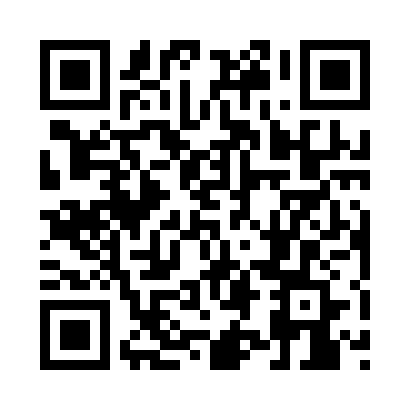 Prayer times for Mpulungu, ZambiaWed 1 May 2024 - Fri 31 May 2024High Latitude Method: NonePrayer Calculation Method: Muslim World LeagueAsar Calculation Method: ShafiPrayer times provided by https://www.salahtimes.comDateDayFajrSunriseDhuhrAsrMaghribIsha1Wed4:475:5911:533:145:466:542Thu4:475:5911:533:145:466:543Fri4:475:5911:523:145:466:544Sat4:475:5911:523:145:466:535Sun4:475:5911:523:145:456:536Mon4:475:5911:523:135:456:537Tue4:475:5911:523:135:456:538Wed4:475:5911:523:135:456:539Thu4:476:0011:523:135:446:5310Fri4:476:0011:523:135:446:5311Sat4:476:0011:523:135:446:5212Sun4:476:0011:523:135:446:5213Mon4:476:0011:523:135:446:5214Tue4:476:0011:523:135:436:5215Wed4:476:0111:523:135:436:5216Thu4:486:0111:523:135:436:5217Fri4:486:0111:523:135:436:5218Sat4:486:0111:523:135:436:5219Sun4:486:0111:523:135:436:5220Mon4:486:0111:523:135:436:5221Tue4:486:0211:523:135:436:5222Wed4:486:0211:523:135:436:5223Thu4:486:0211:523:135:436:5224Fri4:486:0211:523:135:436:5225Sat4:496:0311:533:135:436:5226Sun4:496:0311:533:135:436:5227Mon4:496:0311:533:135:436:5328Tue4:496:0311:533:135:436:5329Wed4:496:0311:533:135:436:5330Thu4:496:0411:533:145:436:5331Fri4:496:0411:533:145:436:53